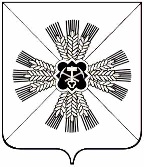 КЕМЕРОВСКАЯ ОБЛАСТЬАДМИНИСТРАЦИЯ ПРОМЫШЛЕННОВСКОГО МУНИЦИПАЛЬНОГО ОКРУГАПОСТАНОВЛЕНИЕот «  05  » апреля 2024 № 343-Ппгт. ПромышленнаяОб утверждении отчета об исполнении бюджетаПромышленновского муниципального округаза I квартал 2024 годаВ соответствии со статьей 264.2 Бюджетного кодекса Российской Федерации: 1. Утвердить отчет об исполнении бюджета Промышленновского муниципального округа (далее – бюджет муниципального округа) за I квартал 2024 года: 1.1. по доходам в сумме 689 670,1 тыс. рублей;1.2. по расходам в сумме 716 853,9 тыс. рублей;1.3. дефицит бюджета в сумме 27 183,8 тыс. рублей.          2. Утвердить отчет об исполнении доходов бюджета муниципального округа за I квартал 2024 года по кодам классификации доходов бюджетов, согласно приложению № 1 к настоящему постановлению.3. Утвердить отчет об исполнении расходов бюджета муниципального округа за I квартал 2024 года по разделам и подразделам классификации расходов бюджетов, согласно приложению № 2 к настоящему постановлению.4. Утвердить отчет об исполнении расходов бюджета муниципального округа за I квартал 2024 года по ведомственной структуре расходов бюджетов, согласно приложению № 3 к настоящему постановлению.5. Утвердить источники финансирования дефицита бюджета муниципального округа за I квартал 2024 года по кодам классификации    источников   финансирования  дефицитов   бюджетов, согласно  приложению № 4 к настоящему постановлению.6. Утвердить отчет о расходах бюджета муниципального округа на исполнение муниципальных  программ за I квартал 2024  года, согласно        приложению № 5 к настоящему постановлению. 7. Отчет об исполнении бюджета муниципального округа за  I квартал 2024 года направить в Совет народных депутатов Промышленновского муниципального округа и председателю контрольно-счетного органа Промышленновского муниципального округа. 8. Настоящее постановление подлежит опубликованию в районной газете «Эхо» и размещению на официальном сайте администрации Промышленновского муниципального округа в сети Интернет.9. Контроль за исполнением настоящего  постановления  возложить  на и.о. заместителя главы Промышленновского муниципального округа                А.П. Безрукову.10. Постановление вступает в силу со дня подписания.Исп. И.А. ОвсянниковаТел 74414Приложение № 1к постановлению администрации Промышленновского муниципального округа                                                            от « 05 » апреля 2024 № 343-ПОТЧЕТоб исполнении доходов бюджета муниципального округа   за I квартал 2024 годапо кодам классификации  доходов бюджетовИ.о. заместителя главы Промышленновского муниципального округа                            А.П. БезруковаПриложение № 2к постановлению администрации Промышленновского муниципального округаот « 05 » апреля 2024 № 343-ПОТЧЕТоб исполнении расходов бюджета муниципального округа за  I квартал 2024 года по разделам и подразделам классификациирасходов бюджетовИ.о. заместителя главы Промышленновского муниципального округа                            А.П. БезруковаПриложение № 3к постановлению администрации Промышленновского муниципального округаот « 05 » апреля 2024 № 343-ПОТЧЕТ об исполнении расходов бюджета муниципального округа за I квартал 2024 годапо ведомственной структуре расходов бюджетов И.о. заместителя главы Промышленновского муниципального округа                            А.П. Безрукова                                                                                                Приложение № 4к постановлению администрации Промышленновского муниципального округа                                                            от « 05 » апреля 2024 № 343-ПИСТОЧНИКИ финансирования дефицита бюджета муниципального округаза   I квартал 2024 годапо кодам классификации источников финансирования дефицитов бюджетовИ.о. заместителя главы Промышленновского муниципального округа                            А.П. БезруковаПриложение № 5к постановлению администрации Промышленновского муниципального округа                                                          от « 05 » апреля 2024 № 343-ПОТЧЕТо расходах бюджета муниципального округа на исполнение муниципальных программ за  I квартал 2024 годаИ.о. заместителя главы Промышленновского муниципального округа                            А.П. Безрукова                                   Глава Промышленновского муниципального округа   С.А. ФедарюкНаименование дохода бюджетаПлан текущего финансового года, тыс. руб. Исполнение за отчетный период текущего финансового годаИсполнение за отчетный период текущего финансового годаНаименование дохода бюджетаПлан текущего финансового года, тыс. руб. тыс. руб.%1234Доходы всего3670848,3689670,119Налоговые и неналоговые доходы566883,0118057,421Налог на доходы физических лиц379693,076109,120Акцизы по подакцизным товарам29010,07377,425Налог, взимаемый в связи с применением упрощенной системы налогообложения  43926,06368,814Единый налог на вмененный доход для отдельных видов деятельности01,30Единый сельскохозяйственный налог5658,01013,918Налог, взимаемый в связи с применением патентной системы налогообложения7070,03052,743Налог на имущество физических лиц5752,0261,65Транспортный налог1308,0132,410Земельный налог58649,012371,521Государственная пошлина5706,01448,325Доходы от использования имущества, находящегося в государственной и муниципальной собственности19998,05765,229Платежи при пользовании природными ресурсами231,02353,41019Доходы от оказания платных услуг и компенсации затрат государства483,045,39Доходы от продажи материальных и нематериальных активов1170,0427,036Административные платежи и сборы3,034,51150Штрафы, санкции, возмещение ущерба4424,01115,525Прочие неналоговые доходы3802,0179,55Безвозмездные поступления 3103965,3571612,718в т.ч .дотация на выравнивание бюджетной обеспеченности689463,0166088,024субсидии933274,413637,61субвенции1427246,2382161,227Иные межбюджетные трансферты34149,38424,425Прочие безвозмездные поступления19832,41302,07Возврат остатков субсидий, субвенций и иных межбюджетных трансфертов, имеющих целевое назначение, прошлых лет 0-0,50Наименование  статьи расхода бюджетаПлан текущего финансового года, тыс. руб. Исполнение за отчетный период текущего финансового годаИсполнение за отчетный период текущего финансового годаНаименование  статьи расхода бюджетаПлан текущего финансового года, тыс. руб. тыс. руб.%1234Расходы всего3699960,1716853,919Общегосударственные вопросы158793,431963,720Функционирование высшего должностного лица субъекта Российской Федерации и муниципального образования3381,6540,816Функционирование законодательных (представительных) органов государственной власти и представительных органов муниципальных образований2919,167723Функционирование Правительства Российской Федерации, высших исполнительных органов государственной власти субъектов Российской Федерации, местных администраций 59650,61096618Судебная система5,200Обеспечение деятельности финансовых, налоговых и таможенных органов и органов финансового (финансово-бюджетного) надзора11612,52706,423Резервные фонды10000Другие общегосударственные вопросы81124,417073,521Национальная оборона2188,8174,68Мобилизационная и вневойсковая подготовка2188,8174,68Национальная безопасность и правоохранительная деятельность 40749,367,10Защита населения и территории от чрезвычайных ситуаций природного и техногенного характера, пожарная безопасность40749,367,10Национальная экономика526536,3116753,422Топливно-энергетический комплекс358029,99250326Сельское хозяйство и рыболовство24000Водное хозяйство30000Дорожное хозяйство (дорожные фонды)167911,424250,414Другие вопросы в области национальной экономики5500Жилищно-коммунальное хозяйство933008,936064,14Жилищное хозяйство16729,8280,22Коммунальное хозяйство853892,230543,24Благоустройство62386,95240,78Образование1488355,2356817,824Дошкольное образование362010,591564,525Общее образование809536,4202126,925Дополнительное образование детей140584,522291,716Молодежная политика и оздоровление детей3992,4567,814Другие вопросы в области образования172231,440266,923Культура,  кинематография262673,773061,828Культура199359,456424,928Другие вопросы в области культуры, кинематографии63314,316636,926Социальная политика264563,396995,237Пенсионное обеспечение15500409226Социальное обслуживание населения67287,714246,521Социальное обеспечение населения68156,65480280Охрана семьи и детства84606,418729,122Другие вопросы в области социальной политики29012,65125,618Физическая культура и спорт22322,24956,222Физическая культура1300167,713Массовый спорт2476,500Спорт высших достижений18545,74788,526Средства массовой информации76900Периодическая печать и издательства76900Наименование  статьи расхода бюджетаПлан текущего финансового года, тыс. руб. Исполнение за отчетный период текущего финансового годаИсполнение за отчетный период текущего финансового годаНаименование  статьи расхода бюджетаПлан текущего финансового года, тыс. руб. тыс. руб.%900 Администрация Промышленновского муниципального округа90483,217661,12001 Общегосударственные вопросы67643,912416,01804 Национальная экономика906,50010 Социальная политика21163,85245,12512 Средства массовой информации769,000902 Совет народных депутатов Промышленновского муниципального округа2919,1676,92301 Общегосударственные вопросы2919,1676,923903 Контрольно - счетный орган Промышленновского муниципального округа2190,8561,22601 Общегосударственные вопросы2190,8561,226905 Комитет по управлению муниципальным имуществом администрации Промышленновского муниципального округа12978,11528,81201 Общегосударственные вопросы10778,11248,61205 Жилищно-коммунальное хозяйство2200,0280,213911 Управление образования администрации Промышленновского муниципального округа1512040,4360090,82401 Общегосударственные вопросы209,00007 Образование1468589,6351859,02410 Социальная политика43241,88231,819913 Управление культуры, молодежной политики, спорта и туризма администрации Промышленновского муниципального округа305279,383121,42701 Общегосударственные вопросы360,0140,13907 Образование19765,54958,92508 Культура и кинематография262673,873061,82810 Социальная политика157,84,4311 Физическая культура и спорт22322,24956,222915 Управление социальной защиты администрации Промышленновского муниципального округа98896,020306,02101 Общегосударственные вопросы325,7325,710010 Социальная политика98570,319980,320916  Управление по жизнеобеспечению и строительству администрации Промышленновского муниципального округа1665621,5230762,51401 Общегосударственные вопросы64815,114450,02202 Национальная оборона2188,8174,6803 Национальная безопасность40749,367,1004 Национальная экономика525629,8116753,42205 Жилищно-коммунальное хозяйство930808,935783,9410 Социальная политика101429,663533,563955  Финансовое управление администрации Промышленновского муниципального округа9551,72145,22201 Общегосударственные вопросы9551,72145,222Итого:3699960,1716853,919Наименование источника финансирования дефицита бюджетаПлан текущего финансового года, тыс. руб. Исполнение за отчетный период текущего финансового годаИсполнение за отчетный период текущего финансового годаНаименование источника финансирования дефицита бюджетаПлан текущего финансового года, тыс. руб. тыс. руб.%1234Источники финансирования дефицитов бюджетов - всего29111,827183,893Кредиты кредитных организаций000Бюджетные кредиты от других бюджетов бюджетной системы000Иные источники внутреннего финансирования дефицитов бюджетов000Изменение остатков средств на счетах по учету средств бюджетов29111,827183,893Наименование  муниципальной программыПлан текущего финансового года, тыс. руб. Исполнение за отчетный период текущего финансового годаИсполнение за отчетный период текущего финансового годаНаименование  муниципальной программыПлан текущего финансового года, тыс. руб. тыс. руб.%1234«Поддержка малого и среднего предпринимательства в Промышленновском муниципальном округе»55,000«Поддержка  агропромышленного  комплекса в Промышленновском муниципальном округе»240,000«Информационное обеспечение населения Промышленновского муниципального округа»769,000«Социальная поддержка населения Промышленновского муниципального округа»124565,126216,921«Развитие и укрепление материально-технической базы Промышленновского муниципального округа»6676,1493,77«Развитие системы образования и воспитания детей в Промышленновском муниципальном округе»1552679,2371080,724«Жилищно-коммунальный  и дорожный комплекс,  энергосбережение и повышение энергоэффективности экономики»1418146,5152487,311«Развитие культуры, молодежной политики, спорта и туризма в Промышленновском муниципальном округе»303329,082666,327«Обеспечение безопасности жизнедеятельности населения и предприятий в  Промышленновском муниципальном округе»  45921,3782,32«Жилище в Промышленновском муниципальном округе»70583,951867,273«Повышение инвестиционной привлекательности  Промышленновского муниципального округа»10,000«Кадры в Промышленновском муниципальном округе»135,020,015«Управление муниципальными финансами Промышленновского муниципального округа»30,000«Формирование современной городской среды Промышленновского муниципального округа»24063,950,00«Функционирование органов местного самоуправления Промышленновского муниципального округа»150462,131014,921Итого:3697666,1716679,319